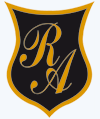     Colegio República ArgentinaO’Carrol  # 850-   Fono 72- 2230332                    Rancagua                                                   TAREA DE EDUCACIÓN FÍSICA SEMANA 4Instrucciones:1.- Colorea, recorta y pega en tu cuaderno.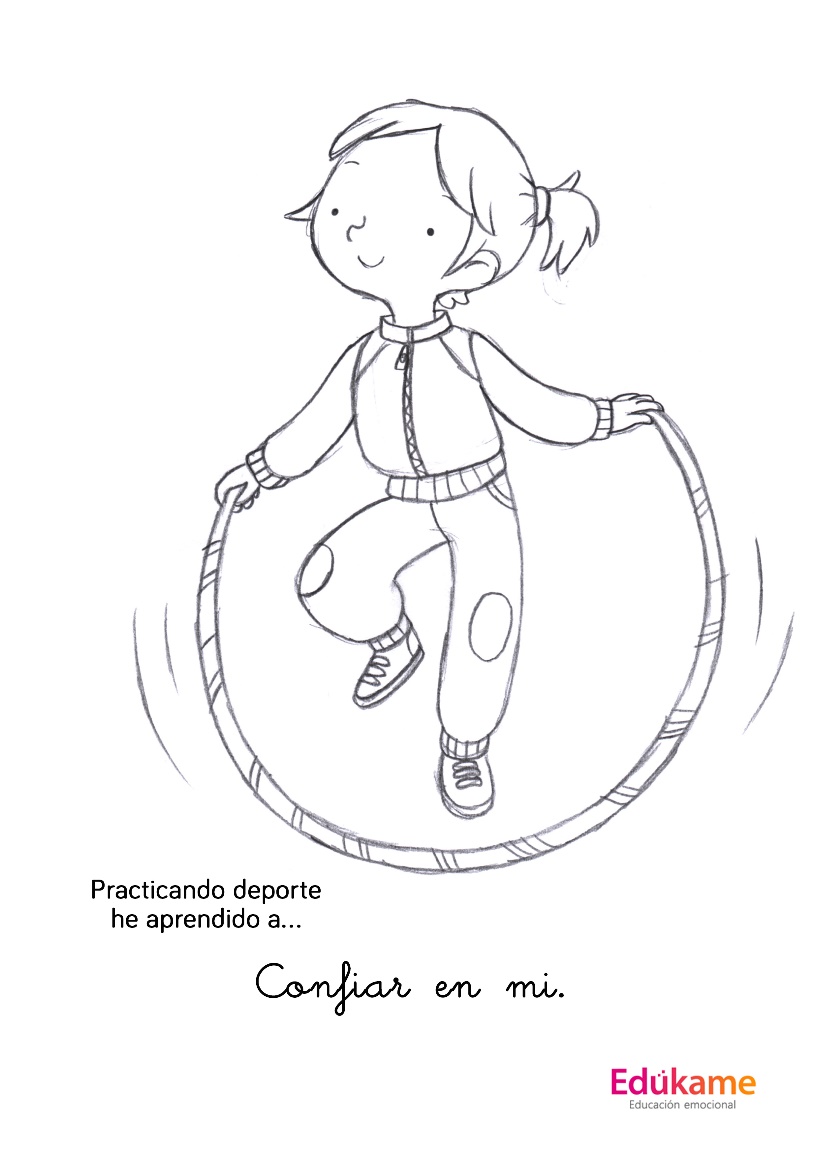 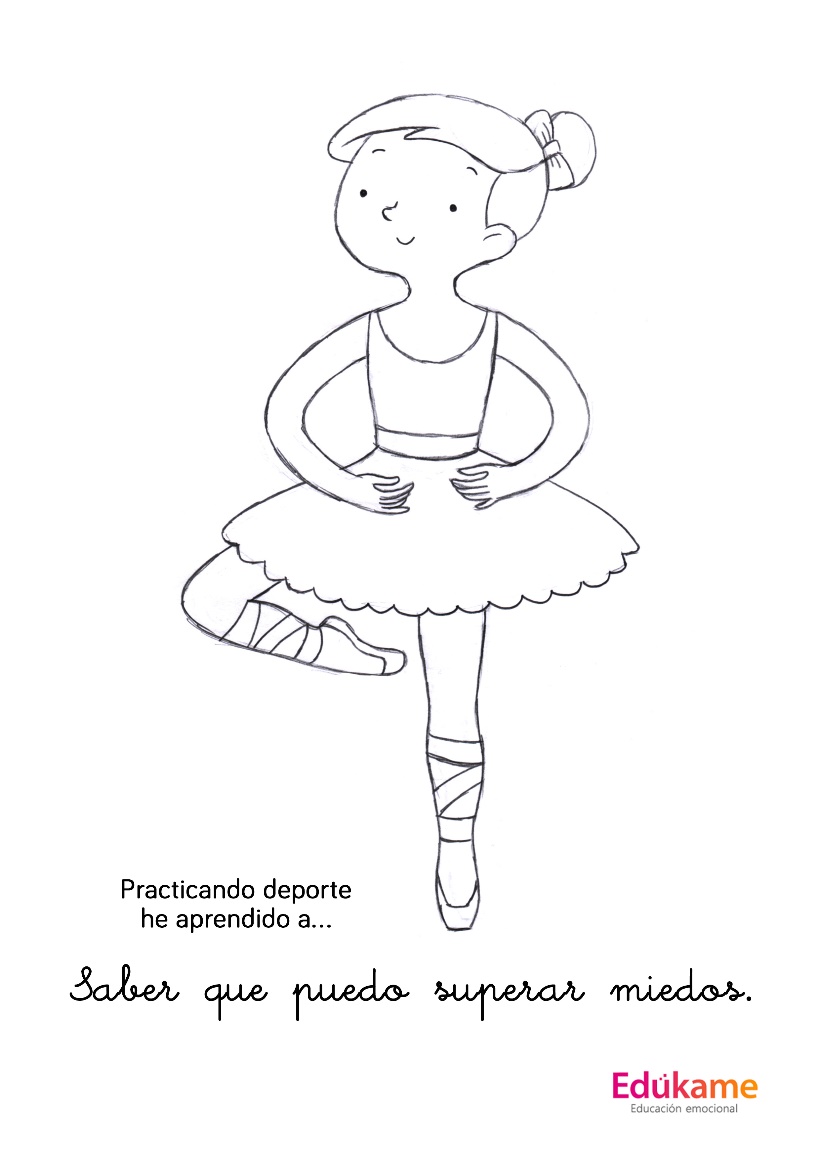 2.- Responde en tu cuaderno:a.- ¿Qué aprendiste?b. ¿Te gustó la actividad? c.- Dibuja la actividad que más te gustóNombre:Curso:                                                                                  Fecha: 6 al 10 de abrilOA: Demostrar habilidades motrices básicas de locomoción, manipulación y estabilidad en diferentes direcciones, alturas y niveles. (OA1)Demostrar hábitos de higiene. (OA 9) 